от 30 мая 2023 г. № 242Об отмене муниципальных маршрутов регулярных перевозокпо нерегулируемым тарифам № 4 «Оршанка – Станция Табашино (ч/з д. Большая Орша, д. Ягодка, д. Гусево)» и № 5 «Оршанка – Пуял»В соответствии с частью 7 статьи 24 Федерального закона от 13 июля 2015 г. № 220-ФЗ «Об организации регулярных перевозок пассажиров и багажа автомобильным транспортом и городским наземным электрическим транспортом в Российской Федерации и о внесении изменений 
в отдельные законодательные акты Российской Федерации», решением Собрания депутатов муниципального образования «Оршанский муниципальный район» от 19 июля 2017 г. № 186 «Об определении уполномоченного органа местного самоуправления муниципального образования «Оршанский муниципальный район» на осуществление функций по организации регулярных перевозок», постановлением администрации Оршанского муниципального района Республики Марий Эл от 14 июня 2022 г. № 330 «Об утверждении Правил организации регулярных перевозок пассажиров и багажа по муниципальным маршрутам регулярных перевозок на территории Оршанского муниципального района Республики Марий Эл», в связи с отсутствием заявок на участие в открытом конкурсе на право получения свидетельств об осуществлении перевозок 
по муниципальным маршрутам регулярных перевозок 
по нерегулируемым тарифам на территории Оршанского муниципального района Республики Марий Эл от 13 января 2023 г. и 26 мая 2023 г. администрация Оршанского муниципального района Республики Марий Элп о с т а н о в л я е т:1. Отменить муниципальные маршруты регулярных перевозок № 4 «Оршанка – Станция Табашино (ч/з д. Большая Орша, д. Ягодка, д. Гусево)» и № 5 «Оршанка – Пуял».2. Отделу архитектуры, муниципального хозяйства и экологии администрации Оршанского муниципального района Республики Марий Эл подготовить проект постановления администрации Оршанского муниципального района Республики Марий Эл о внесении изменений в реестр муниципальных маршрутов регулярных перевозок на территории Оршанского муниципального района Республики Марий Эл (нерегулируемые тарифы).3. Разместить настоящее постановление на странице администрации Оршанского муниципального района Республики Марий Эл в информационно-телекоммуникационной сети «Интернет» официального интернет портала Республики Марий Эл.4. Контроль за исполнением настоящего постановления возложить на первого заместителя главы администрации Оршанского муниципального района Республики Марий Эл Михеева И. П.5. Настоящее постановление вступает в силу со дня его подписания.Глава администрации        Оршанскогомуниципального района                                                                     А.Плотников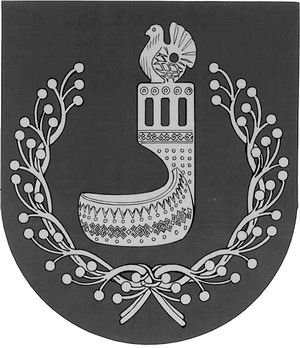 МАРИЙ ЭЛ РЕСПУБЛИКЫНОРШАНКЕ МУНИЦИПАЛЬНЫЙ РАЙОНЫН АДМИНИСТРАЦИЙЖЕПУНЧАЛАДМИНИСТРАЦИЯОРШАНСКОГО МУНИЦИПАЛЬНОГО РАЙОНАРЕСПУБЛИКИ МАРИЙ ЭЛПОСТАНОВЛЕНИЕ